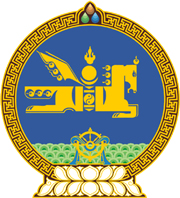 МОНГОЛ УЛСЫН ХУУЛЬ2022 оны 08 сарын 26 өдөр                                                                    Төрийн ордон, Улаанбаатар хот   МОНГОЛ УЛСЫН ЗАСГИЙН ГАЗРЫН    ТУХАЙ ХУУЛЬД ӨӨРЧЛӨЛТ   ОРУУЛАХ ТУХАЙ	1 дүгээр зүйл.Монгол Улсын Засгийн газрын тухай хуулийн 20 дугаар зүйлийн 1 дэх хэсгийн “Ерөнхий сайд болон Засгийн газрын дөрвөөс илүүгүй гишүүн Улсын Их Хурлын гишүүний албан тушаалыг хавсарч болно.” гэсэн 3 дахь өгүүлбэрийг хассугай. 2 дугаар зүйл.Энэ хуулийг 2022 оны 08 дугаар сарын 26-ны өдрөөс эхлэн дагаж мөрдөнө.МОНГОЛ УЛСЫН ИХ ХУРЛЫН ДАРГА 				Г.ЗАНДАНШАТАР